АДМИНИСТРАЦИЯЗАКРЫТОГО АДМИНИСТРАТИВНО-ТЕРРИТОРИАЛЬНОГО ОБРАЗОВАНИЯ СОЛНЕЧНЫЙПОСТАНОВЛЕНИЕО ВНЕСЕНИИ ИЗМЕНЕНИЙ В МУНИЦИПАЛЬНУЮ ПРОГРАММУ ЗАТО СОЛНЕЧНЫЙ ТВЕРСКОЙ ОБЛАСТИ «КУЛЬТУРА ЗАТО СОЛНЕЧНЫЙ ТВЕРСКОЙ ОБЛАСТИ» НА 2017-2019 ГОДЫ В соответствии со статьей 179 Бюджетного кодекса Российской Федерации и Решением Думы ЗАТО Солнечный от 11.07.2013 № 138-4 «Положение о бюджетном процессе в ЗАТО Солнечный Тверской области», администрация ЗАТО СолнечныйПОСТАНОВЛЯЕТ:Внести в муниципальную программу ЗАТО Солнечный Тверской области «Культура ЗАТО Солнечный Тверской области» на 2017 - 2019 годы, утвержденную Постановлением администрации ЗАТО Солнечный от 23.12.2016г. № 173 следующие изменения и дополнения:в паспорте Программы:- слова «27 238,10 тыс. рублей» заменить словами «27 754,19 тыс. рублей»;- слова «2017 год – 9 848,04 тыс. рублей, из них: подпрограмма 1 – 7 876,63 тыс. рублей; подпрограмма 2 – 1 971,41 тыс. рублей» заменить словами «2017 год – 10 364,13 тыс. рублей, из них: подпрограмма 1 – 8 376,90 тыс. рублей; подпрограмма 2 – 1 987,23 тыс. рублей»;пункт 16 дополнить абзацем следующего содержания: «г) Повышение заработной платы работникам муниципальных учреждений культуры Тверской области»;в пункте 18 слова «22 038,69 тыс. руб.» заменить словами «22 538,96 тыс. руб.»; таблицу 1 изложить в новой редакции:пункт 23 дополнить абзацем следующего содержания: «в) Поддержка отрасли культура (в части комплектования книжных фондов библиотек муниципальных образований)»;в пункте 25 слова «5 199,41 тыс. руб.» заменить словами «5 215,23 тыс. руб.»; таблицу 2 изложить в новой редакции:Приложение 1 к муниципальной программе «Культура ЗАТО Солнечный Тверской области» на 2017 - 2019 годы изложить в новой редакции согласно приложению к настоящему Постановлению.Настоящее Постановление вступает в силу с даты подписания, подлежит официальному опубликованию и размещению на сайте администрации ЗАТО Солнечный.Глава администрации ЗАТО Солнечный                                                           В.А. ПетровПриложениек постановлению администрации ЗАТО Солнечныйот 11.10.2017г. № 147 Характеристика муниципальной программы ЗАТО Солнечный Тверской области«Культура ЗАТО Солнечный Тверской области»на 2017-2019 годыПринятые сокращенияПрограмма-муниципальная программа ЗАТО Солнечный;Подпрограмма - подпрограмма муниципальной программы ЗАТО Солнечный11.10.2017г.ЗАТО Солнечный№ 147№ п/пЗадачи ПодпрограммыПо годам реализации Муниципальной программыПо годам реализации Муниципальной программыПо годам реализации Муниципальной программыВсего,Тыс. руб.№ п/пЗадачи Подпрограммы2017 год2018 год2019 год1234561Задача 1 1 583,921 320,211 320,214 224,342Задача 2 6 792,985 760,825 760,8218 314,62Итого, тыс. руб.Итого, тыс. руб.8 376,907 081,037 081,0322 538,96№ п/пЗадачи ПодпрограммыПо годам реализации Муниципальной программыПо годам реализации Муниципальной программыПо годам реализации Муниципальной программыВсего,Тыс. руб.№ п/пЗадачи Подпрограммы2017год2018 год2019 год1234561Задача 1 1 482,021 525,001 525,004 532,022Задача 2 505,2189,0089,00683,21Итого, тыс. руб.Итого, тыс. руб.1 987,231 614,001 614,005 215,23Коды бюджетной классификацииКоды бюджетной классификацииКоды бюджетной классификацииКоды бюджетной классификацииКоды бюджетной классификацииКоды бюджетной классификацииКоды бюджетной классификацииКоды бюджетной классификацииКоды бюджетной классификацииКоды бюджетной классификацииКоды бюджетной классификацииКоды бюджетной классификацииКоды бюджетной классификацииКоды бюджетной классификацииЦели программы, подпрограммы, задачи подпрограммы, мероприятия (административные мероприятия) подпрограммы и их показателиЕд.изм.Годы реализации программыГоды реализации программыГоды реализации программыЦелевое (суммарное) значение показателяЦелевое (суммарное) значение показателяразделразделподразделподразделКлассификация целевой статьи расхода бюджетаКлассификация целевой статьи расхода бюджетаКлассификация целевой статьи расхода бюджетаКлассификация целевой статьи расхода бюджетаКлассификация целевой статьи расхода бюджетаКлассификация целевой статьи расхода бюджетаКлассификация целевой статьи расхода бюджетаКлассификация целевой статьи расхода бюджетаКлассификация целевой статьи расхода бюджетаКлассификация целевой статьи расхода бюджетаЦели программы, подпрограммы, задачи подпрограммы, мероприятия (административные мероприятия) подпрограммы и их показателиЕд.изм.201720182019значениеГод достижения12345678910111213141516181920212200000500000000Программа «Культура ЗАТО Солнечный Тверской области» на 2017-2019 годыТыс. руб.10 364,138 695,038 695,0327 754,192019Цель «Создание условий для повышения качества и разнообразия услуг, предоставляемых в сфере культуры и искусства, удовлетворение потребностей в развитии и реализации культурного и духовного потенциала каждой личности»ххххххПоказатель 1 «Уровень удовлетворенности населения ЗАТО Солнечный культурной жизнью»%78%80%80%80%2019Показатель 2 «Количество муниципальных услуг в сфере культуры предоставляемых муниципальными учреждениями культуры ЗАТО Солнечный»единиц141618182019Показатель 3 «Отношение средней заработной платы работников учреждений культуры к средней заработной плате по Тверской области»%73,2%82,4%91,2%91,2%201900000510000000 Подпрограмма 1 «Сохранение и развитие культурного потенциала ЗАТО Солнечный»Тыс. руб.8 376,907 081,037 081,0322 538,96201908000510100000Задача 1 «Сохранение и развитие библиотечного дела»Тыс. руб.1 583,921 320,211 320,214 224,342019Показатель «Количество посещений библиотеки на 1000 человек населения»единиц95210001000100020190801051012001ДМероприятие 1.001 «Библиотечное обслуживание населения»Тыс. руб.1 513,921 173,211 173,213 860,342019Показатель 1 «Количество зарегистрированных пользователей муниципальных библиотек»единиц57058058058020190801051012002ДМероприятие 1.002 «Комплектование библиотечных фондов»Тыс. руб.70,0147,0147,0417,92019Показатель 1 «Количество экземпляров новых поступлений в библиотечный фонд на 1000 человек населения»единиц353370370370201908000510200000Задача 2 «Поддержка непрофессионального искусства и народного творчества»Тыс. руб.6 792,985 760,825 760,8218 314,622019Показатель «Уровень удовлетворенности населения, оказываемыми услугами культурно-досуговыми учреждениями»%78%80%80%80%20190801051022003ДМероприятие 2.001 «Обеспечение деятельности культурно – досуговых муниципальных учреждений»Тыс. руб.6 742,05 739,325 739,3218 220,642019Показатель 1 «Количество посещений мероприятий культурно-досугового учреждения на 1000 человек населения»единиц62806349634963492019Административное мероприятие 2.002 «Создание условий для занятий творческой деятельностью на непрофессиональной основе»Да/нетдададаххПоказатель 1 «Число лиц, занимающихся в муниципальном культурно-досуговом учреждении творческой деятельностью на непрофессиональной основе»единиц17018519519520190801051022004ДМероприятие 2.003 «Профессиональная переподготовка и повышение квалификации специалистов сферы «Культуры»Тыс. руб.21,5021,5021,5064,502019Показатель 1 «Количество специалистов, повысивших свою квалификацию в общей численности работников отрасли «Культура»Единиц122520190801051021068НМероприятие 2.004ОБ Повышение заработной платы работникам муниципальных учреждений культуры Тверской областиТыс. руб.26,80--26,802017080105102S068ДМероприятие 2.004МБ Повышение заработной платы работникам муниципальных учреждений культуры Тверской областиТыс. руб.2,68--2,682017Показатель 1 средняя заработная плата работников списочного состава муниципальных учреждений культурыРуб.17 393,0--17 393,0201700000520000000Подпрограмма 2 «Реализация социально значимых проектов в сфере культуры»Тыс. руб.1 987,231 614,001 614,005 215,23201908000520100000Задача 1 «Обеспечение многообразия художественной, творческой жизни ЗАТО Солнечный»Тыс. руб.1 482,021 525,001 525,004 532,022019Показатель «Количество мероприятий, проведенных муниципальными учреждениями культуры»Единиц10511011533020190801052012001БМероприятие 1.001 «Организация и проведение социально значимых федеральных, региональных, муниципальных мероприятий и проектов»Тыс. руб.1 419,721 525,001 525,004 469,722019Показатель 1 «Удельный вес населения, участвующего в культурно-досуговых мероприятиях, проводимых муниципальными учреждениями культуры»%5,6%5,8%6,0%6,0%2019Административное мероприятие 1.002 «Взаимодействие с правоохранительными органами по вопросам обеспечения правопорядка и безопасности при проведении мероприятий сферы культуры на территории ЗАТО Солнечный.»Да/нетдададаххПоказатель административного мероприятия «Доля мероприятий сферы культуры, проведенных во взаимодействии с правоохранительными органами»%100100100100х080105202R558HМероприятие 1.002ОБ Обеспечение развития и укрепление материально-технической базы муниципальных домов культурыТыс. руб.55,00--55,002017080105202L558HМероприятие 1.002МБ Обеспечение развития и укрепление материально-технической базы муниципальных домов культурыТыс. руб.7,30--7,30201708010520200000Задача 2 «Укрепление и модернизация материально-технической базы муниципальных учреждений культуры ЗАТО Солнечный»Тыс. руб.505,2189,089,0683,212019Показатель 1 «Доля муниципальных учреждений культуры, находящихся в нормативном состоянии»%100100100100хПоказатель 2 «Доля муниципальных учреждений культуры, в которых приобретено новое оборудование»%505050100х0801052022001ЛМероприятие 2.001 «Проведение капитального ремонта, ремонт зданий и помещений муниципальных учреждений культуры ЗАТО Солнечный»Тыс. руб.302,4100302,41хПоказатель 1 «Количество муниципальных учреждений культуры, в которых проведен капитальный ремонт, ремонт»Единиц0000х0801052022003БМероприятие 2.003 «Проведение противопожарных мероприятий в муниципальных учреждениях культуры»Тыс. руб.92,889,089,0270,82019Показатель 1 «Количество муниципальных учреждений культуры, которые полностью соответствуют нормам и требованиям противопожарной безопасности»единиц22222019080105202R5191Мероприятие 2.004ОБ Поддержка отрасли культура (в части комплектования книжных фондов библиотек муниципальных образований)Тыс. руб.33.0--33.02017080105202L5191Мероприятие 2.004МБ Поддержка отрасли культура (в части комплектования книжных фондов библиотек муниципальных образований)Тыс. руб.77.0--77.02017Показатель 1 рост обеспеченности населения библиотечным фондом на 1 жителя в муниципальном образовании%0,4--0,42017Показатель 2 рост охвата населения муниципального образования библиотечным обслуживанием%1--12017Показатель 3 рост количества посещений библиотек (на 1 жителя в год)%1--12017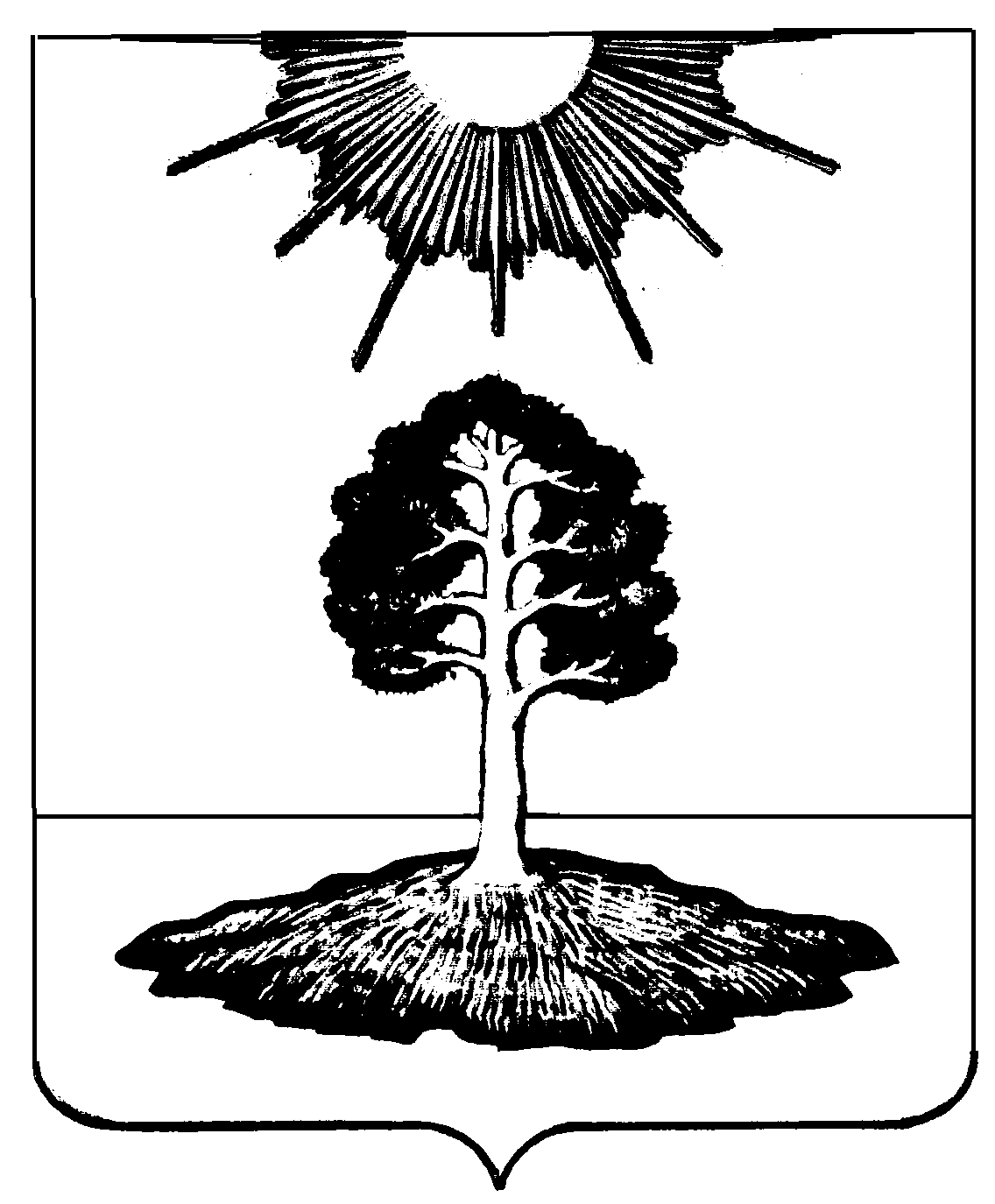 